autor:homersko pitanje:stih:početak:invokacija:in medias res:retrospektiva:lirska digresija:književna vrsta:književni pravac:uloga bogova:početak rata (uzrok):Ahilejeva srdžba:           Ahilejeva motivacija za rat:Ahilejeva peta: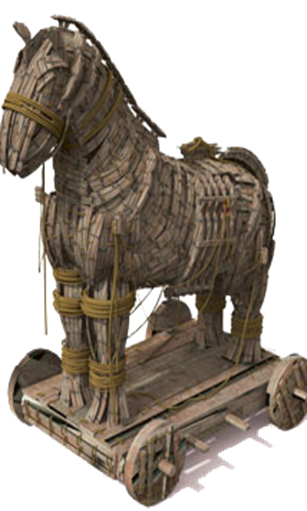 Prijamovo obiteljsko stabloHektorovo obiteljsko stabloAgamemnonovo obiteljsko stablozavršetak-jedini preživjeli-perspektiva